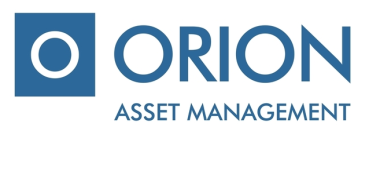 UAB “Orion Asset management”Private limited company, registered office  A. Tumėno g. 4, B corps, 11 floor, Vilnius, mob.: + 370 5 231 3833, faks.: +370 5 231 3840, email.: oam@orion.ltIKKB “OMX Baltic Benchmark Fund” (hereinafter – “the Company”), voting ballot of the additional shareholders extraordinary meeting, which will take place on 22 June, 2018Shareholders name, surname ………………..…………………....................…….....................................................................…Shareholders identification number………………………………………....................................................................................Number of shares……….....................................................................................................................................................................VOTEAttachments:Project of Company‘s Articles of Association.________________________________________________  (Shareholders (representative) name, surname, signature)Agenda of the meetingApproval of the Company's financial statements for 2017ISSUES OF THE AGENDADECISIONInclude „for“ / „against“Approval of the Company's financial statements for 2017To approve the Company's financial statements for 2017. 